Задания для дистанционного обучения на 1 четверть 2020-2021 годапо беседам об искусстве и скульптуре1 класс19 – 23 октября 2020 г.Оценки выставляются каждую неделю!!!= БЕСЕДЫ ОБ ИСКУССТВЕ =Ребята! ЧИТАЙТЕ ВНИМАТЕЛЬНО ТРЕБОВАНИЯ К ВЫПОЛНЕНИЮ ЗАДАНИЙ!Жду от вас выполненное домашнее задание каждую неделю, к уроку по расписанию. Большая просьба, не затягивать, стараться выполнять все в срок, чтобы я не запуталась, и вы тоже в должниках не оставались и не огорчались плохими оценками. Задания выполняем НЕ ПИЬМЕННО, а в печатном виде через Word!!! Осваиваем эту программу, вам это пригодится. ДОКУМЕНТ отправляем на почту преподавателя по Беседам об искусстве art.dz2020@yandex.ruВнутри документа ОБЯЗАТЕЛЬНО ВВЕРХУ УКАЗЫВАЕМ СВОЕ ИМЯ, ФАМИЛИЮ И ГРУППУ. В теме письма (на почте) указываем свое Имя и ФамилиюЗадания можно сдавать раньше.ДЗ отправляем на электронную почту своего преподавателя:Неустроева Светлана Олеговна - art.dz2020@yandex.ru                                        8 неделя. Декоративно-прикладное искусствоПосмотреть презентацию на ГуглДиске https://drive.google.com/drive/u/1/folders/1MnyhFzgJJkb6y1h8jLLXfQ3QtVrnIaNQ Заполнить таблицу.ВНИМАТЕЛЬНО ЧИТАЙТЕ ЗАДАНИЕ, ОТВЕЧАЙТЕ ТОЛЬКО НА ЗАДАННЫЕ ВОПРОСЫ!!!! НЕ НУЖНО МНОГО ЛИШНЕГО ТЕКСТА.= СКУЛЬПТУРА =Связь с преподавателями: Майбук Виктория Валерьевна, Неустроева Светлана Олеговна, Морозова Светлана Юрьевна через группу Вкhttps://vk.com/club196388309Заканчиваем работу над композицией «Собака» прорабатываем детали, фактуру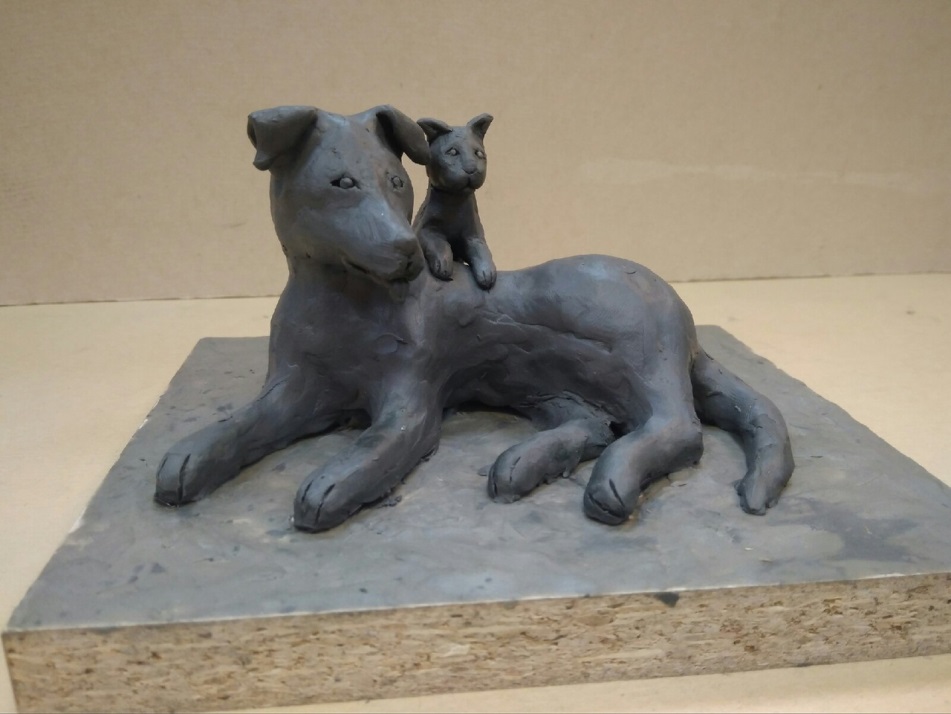 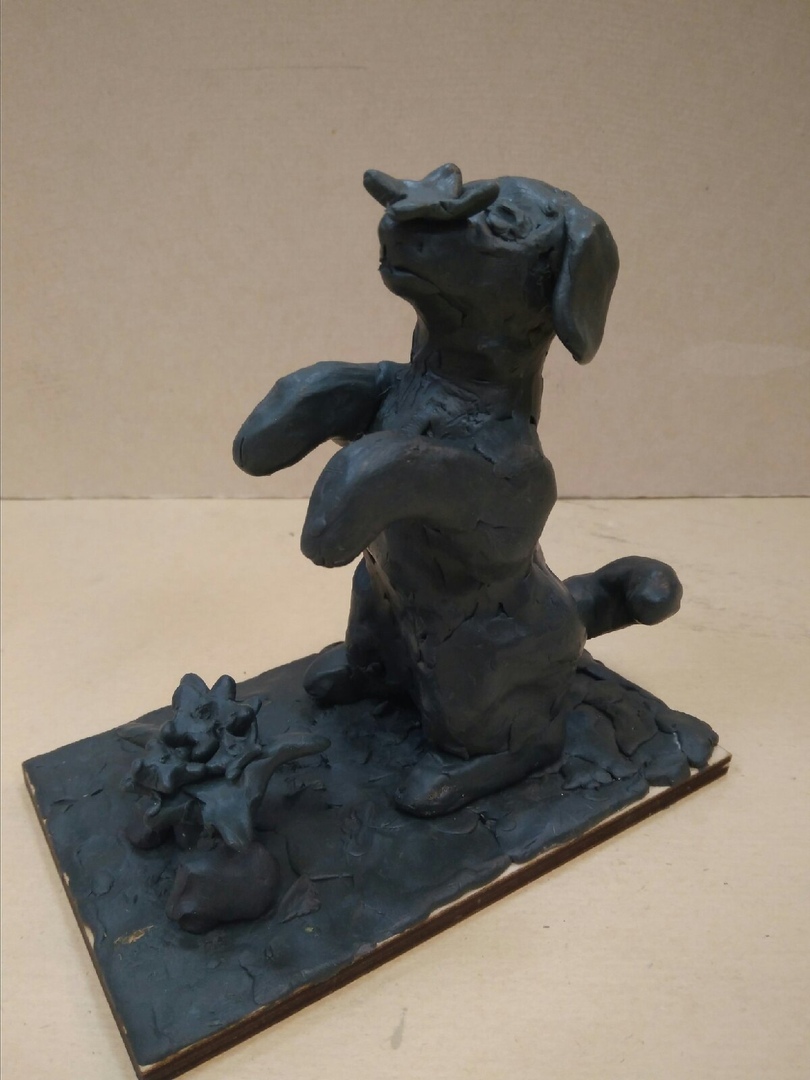 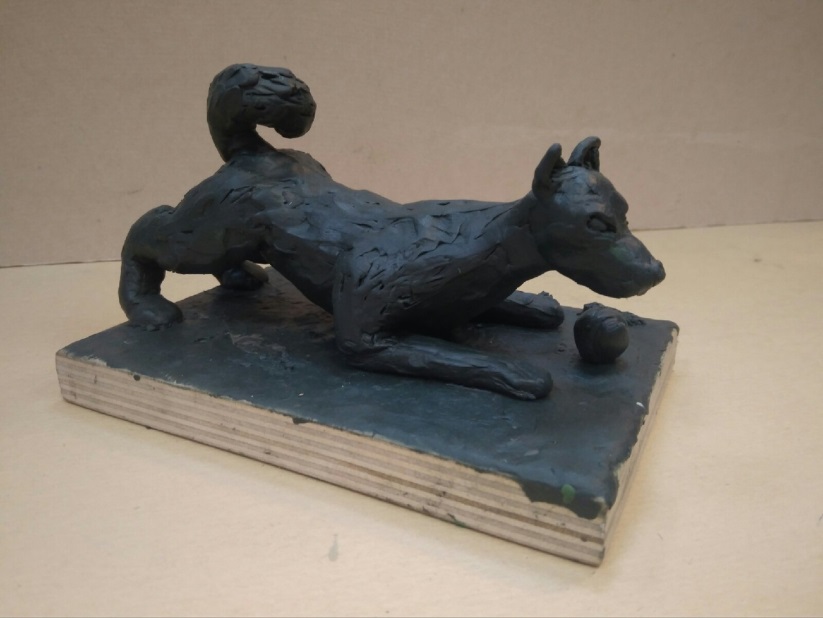 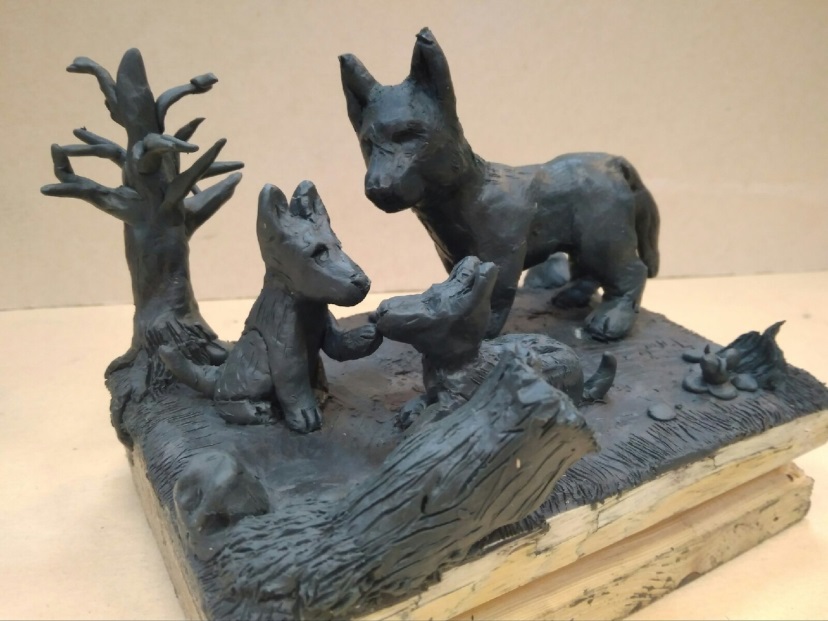 Внимание, задания для каждого класса  рассчитаны на несколько недель. Последовательность выполнения чётко разбита на этапы и разделена на недели. Внимательно читайте инструкцию и выполняйте то, что необходимо конкретно на этой неделе. Прежде, чем  выполнять следующий этап, получите консультацию преподавателя!Правила сдачи работы:Фото работы выкладываем в папку с названием своей группы, ищем свою фамилию. 
ВЫКЛАДЫВАЕМ ФОТО В КОММЕНТАРИИ К СВОЕЙ ФАМИЛИИ. 
В комментарии к фото подписываем ФАМИЛИЮ ИМЯ ГРУППУ НАЗВАНИЕ РАБОТЫ. ОБЯЗАТЕЛЬНО. 
РАБОТА СЧИТАЕТСЯ СДАННОЙ, ЕСЛИ ОТ ПРЕПОДАВАТЕЛЯ ПО СКУЛЬПТУРЕ ПРИШЁЛ КОММЕНТАРИЙ «ПРИНЯТО». ЕСЛИ ПОД ВАШЕЙ РАБОТОЙ КОММЕНТАРИЙ С РЕКОМЕНДАЦИЕЙ ИСПРАВИТЬ – ЗНАЧИТ НЕОБХОДИМО ИСПРАВИТЬ И ВЫЛОЖИТЬ В КОММЕНТАРИЯХ К СВОЕЙ РАБОТЕ НОВОЕ ФОТО С УЖЕ ИСПРАВЛЕННЫМИ ОШИБКАМИ.МатериалТехникаПримеры предметов, функция (шкатулка, посуда….)Металла)б)в)Роспись по металлу:а)б)Глина1)Роспись по глине:Ткань (текстиль)а)б)Дерево1)2)Резьба предметов:а)б)3)Роспись:а)б)